Imagine School at Town Center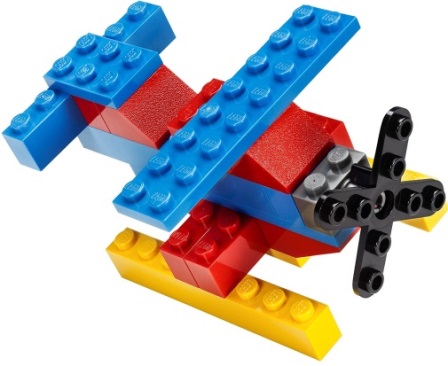 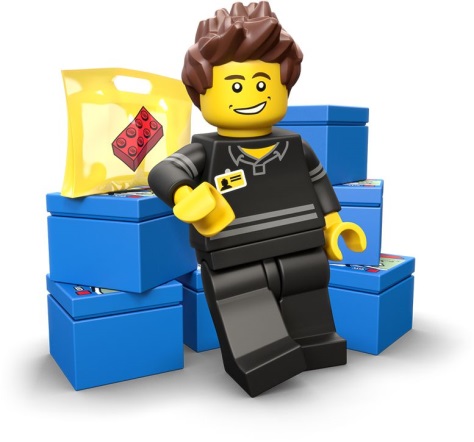 Brick Builders Club3rd & 4th Grade  Session  3Discover                    Design                    Create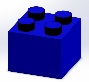 Fridays     --       November 15, November 22,                                   December 6. December 13   Time: 3:30 p.m. – 4:30 p.m.                                                                     Location: STEAM LabFee: $20 per student for 4 club days with Mrs. Franklin or Ms. DemersStudent’s Name: _____________________________________ Grade: ___________Teacher’s Name: __________________________Parent’s Name: ___________________________       Car Rider # ______       AftercarePhone Number: ______________________	Email: ____________________________There are only 20 slots for 3rd & 4th Grade Brick Builders Club.  Students will stay after school in the “club room” and be dismissed to STEAM lab.  Pickup by front car rider, must have car rider #.  Students in aftercare will be sent there directly after.I, ________________________________ give consent for my child, _______________________ to be photographed in Brick Builders Club.  Pictures are posted on www.istcscience.weebly.com.  Parent Signature: _________________________________________________Payments due by 11/15/ 19.  Checks payable to ISTC.  Unpaid slots will be offered to next in line.Teachers please return all registration forms to Mrs. Franklin or front desk 